Lesson 1 – Living Things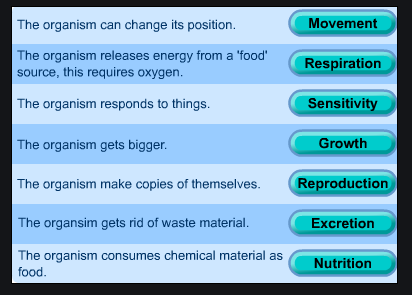 Lesson 5 – Human impact on the environment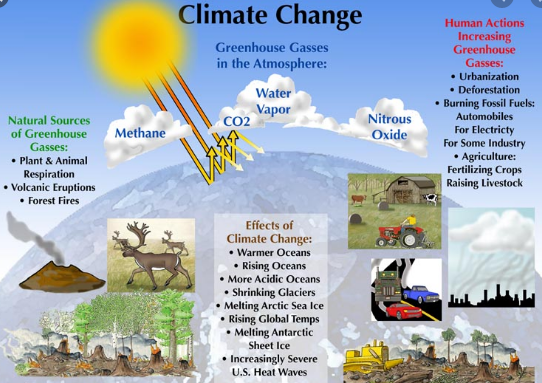 Lesson 5 – Human impact on the environmentLesson 3 – Flowering and non-flowering plants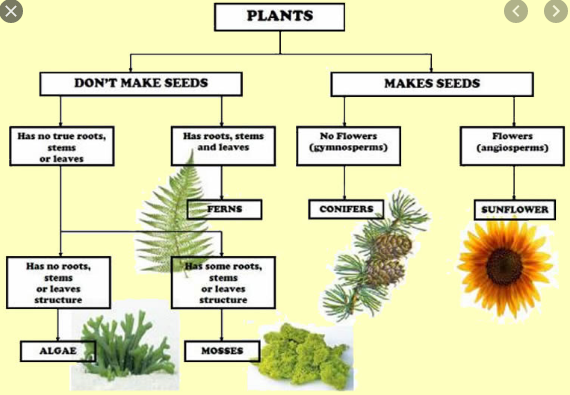 Lesson 4 – Natural disasters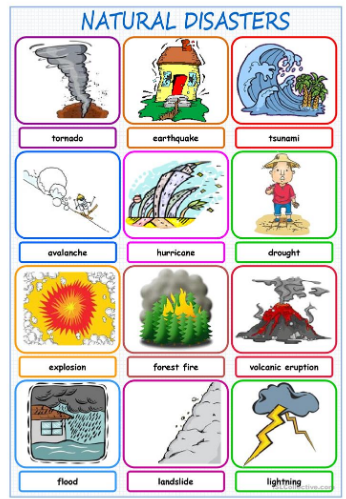 Lesson 2 – Vertebrates and invertebrates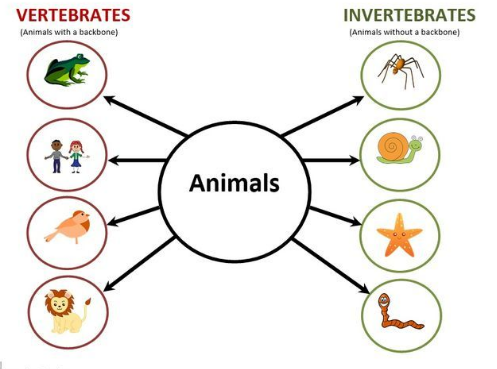 